РОССИЙСКАЯ ФЕДЕРАЦИЯ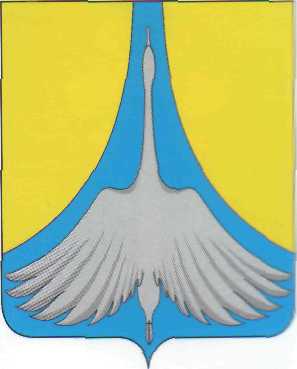 АДМИНИСТРАЦИЯ СИМСКОГО ГОРОДСКОГО ПОСЕЛЕНИЯ            АШИНСКОГО МУНИЦИПАЛЬНОГО РАЙОНА                                                                ЧЕЛЯБИНСКОЙ ОБЛАСТИПОСТАНОВЛЕНИЕ		В целях предупреждения нарушений физическими лицами, юридическими лицами, индивидуальными предпринимателями обязательных требований жилищного законодательства Российской Федерации, требований, установленных муниципальными правовыми актами, устранения причин, факторов и условий, способствующих таким нарушениям, руководствуясь, ст. 8.2 Федерального закона от 26.12.2008г. № 294-ФЗ «О защите прав юридических лиц и индивидуальных предпринимателей при осуществлении государственного контроля (надзора) и муниципального контроля», Федеральным законом от 06.10.2003г. № 131-ФЗ «Об общих принципах организации местного самоуправления в Российской Федерации», Постановлением администрации Симского городского поселения от 22.05.2017 г. года   №73 «Об утверждении Административного регламента проведения проверок при осуществлении муниципального жилищного контроля на территории Симского городского поселения, Уставом Симского городского поселенияПОСТАНОВЛЯЮ:1. Утвердить Программу профилактики нарушений обязательных требований жилищного законодательства Российской Федерации, требований, установленных муниципальными правовыми актами, в рамках осуществления муниципального жилищного контроля на 2019 год (Приложение).2. Настоящее постановление вступает в силу с момента обнародования на официальном сайте Симского городского поселения www.gorodsim.ru.3. Контроль исполнения настоящего постановления возложить на заместителя Главы Симского городского поселения Р.Р.Гафарова.Глава администрацииСимского городского поселения                                                                  А.Д.РешетовПриложение к постановлению администрации Симского городского поселенияот «07» декабря 2018г. №_131ПРОГРАММА ПРОФИЛАКТИКИ НАРУШЕНИЙ ОБЯЗАТЕЛЬНЫХ ТРЕБОВАНИЙ ЖИЛИЩНОГО ЗАКОНОДАТЕЛЬСТВА РОССИЙСКОЙ ФЕДЕРАЦИИ, ТРЕБОВАНИЙ, УСТАНОВЛЕННЫХ МУНИЦИПАЛЬНЫМИ ПРАВОВЫМИ АКТАМИ, В РАМКАХ ОСУЩЕСТВЛЕНИЯ МУНИЦИПАЛЬНОГО ЖИЛИЩНОГО КОНТРОЛЯ НА 2019 ГОД1. Общие положения1.1. Настоящая Программа профилактики нарушений обязательных требований жилищного законодательства Российской Федерации, требований, установленных муниципальными правовыми актами, в рамках осуществления муниципального жилищного контроля на 2019 год (далее – Программа) разработана в целях организации проведения администрацией Симского городского поселения района в лице «Комитета по управлению муниципальным имуществом и земельными отношениями Симского городского поселения» (далее – КУМИ и ЗО) предупреждения возможного нарушения органами государственной власти, органами местного самоуправления, юридическими лицами, их руководителями и иными должностными лицами, индивидуальными предпринимателями, гражданами (далее - подконтрольные субъекты) обязательных требований в рамках жилищного законодательства и снижения рисков причинения ущерба муниципальному жилищному фонду.1.2. Профилактика нарушений обязательных требований жилищного законодательства проводится в рамках осуществления муниципального жилищного контроля.1.3. Целью программы является:предупреждение нарушений подконтрольными субъектами обязательных требований законодательства, включая устранение причин, факторов и условий, способствующих возможному нарушению обязательных требований.1.4. Задачами программы являются:укрепление системы профилактики нарушений обязательных требований путем активизации профилактической деятельности;выявление причин, факторов и условий, способствующих нарушениям требований жилищного законодательства;повышение правосознания и правовой культуры подконтрольных субъектов.1.5. Срок реализации программы - 2019 год.2. План мероприятий по профилактике нарушений обязательных требований жилищного законодательства Российской Федерации, требований, установленных муниципальными правовыми актами, в рамках осуществления муниципального жилищного контроля на 2019 год.От 07 декабря 2018г.№ 131 Об утверждении Программы профилактики нарушений обязательных требований жилищного законодательства Российской Федерации, требований, установленных муниципальными правовыми актами, в рамках осуществления муниципального жилищного контроля на 2019 годN п/пНаименование мероприятияОтветственный исполнительСрок исполнения1Поддержание в актуальном состоянии перечня нормативных правовых актов или их отдельных частей, содержащих обязательные требования, соблюдение которых оценивается при проведении мероприятий по контролю при осуществлении муниципального жилищного контроляКУМИиЗО Симского городского поселенияПостоянно2Поддержание в актуальном состоянии размещенных на официальном сайте Администрации Симского городского поселения в сети Интернет текстов нормативных правовых актов или их отдельных частей, содержащих обязательные требования, соблюдение которых оценивается при проведении мероприятий по контролю при осуществлении муниципального жилищного контроляКУМИиЗО Симского городского поселения, Секретарь -стенографист администрации СГП  По мере принятия новых нормативных правовых актов, внесения изменений в действующие нормативные правовые акты, изменения обязательных требований жилищного законодательства Российской Федерации, требований, установленных муниципальными правовыми актами3Поддержание в актуальном состоянии размещенного на официальном сайте Администрации Симского городского поселения в сети Интернет административного регламента осуществления Администрацией Симского городского поселения функции по муниципальному жилищному контролюКУМИиЗО Симского городского поселения, Секретарь -стенографист администрации СГП  Постоянно4Выдача предостережений о недопустимости нарушения обязательных требований в соответствии с частями 5 - 7 статьи 8.2 Федерального закона от 26 декабря 2008 года № 294-ФЗ «О защите прав юридических лиц и индивидуальных предпринимателей при осуществлении государственного контроля (надзора) и муниципального контроля» (если иной порядок не установлен федеральным законом)КУМИиЗО Симского городского поселения По мере получения сведений о готовящихся нарушениях или признаках нарушений обязательных требований жилищного законодательства Российской Федерации, требований, установленных муниципальными правовыми актами5Размещение на сайте Администрации Симского городского поселения в сети Интернет www.gorodsim.ru информации о результатах осуществления муниципального жилищного контроля.Секретарь -стенографист администрации СГП  Декабрь 2019 год6Утверждение Программы профилактики нарушений обязательных требований жилищного законодательства Российской Федерации, требований, установленных муниципальными правовыми актами, в рамках осуществления муниципального жилищного контроля на 2020 год.КУМИиЗО Симского городского поселения Декабрь 2019 год